Buenos Aires, 27 enero 2014.-CIRCULAR 6/2015CALENDARIO INTERNACIONAL DE ENDURANCE 2015.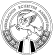 Federación Ecuestre ArgentinaGorostiaga 2287 - Tel. 4772-0428  Fax. 4775-4423- E-MAIL: fea@federacionecuestre.com.ar 1426 – BUENOS AIRES Dolavon, Chubut 06/02/201507/02/2015CEI1* 80, CEIYJ1* 80 Arrecifes 19/02/201521/02/2015CEI1* 80, CEI1* 80, CEI2* 120, CEIYJ1* 80, CEIYJ1* 80, CEIYJ2* 120 El Bolson, Lago Escondido 26/02/201528/02/2015CEI1* 80, CEI2* 120, CEIYJ1* 80, CEIYJ2* 120 Ezeiza BA 19/03/201521/03/2015CEI1* 80, CEI1* 80, CEI2* 120, CEIYJ1* 80, CEIYJ1* 80, CEIYJ2* 120 Pinamar BA 23/04/201525/04/2015CEI1* 80, CEI1* 80, CEI2* 120, CEIYJ1* 80, CEIYJ1* 80, CEIYJ2* 120 Junin BA 21/05/201523/05/2015CEI1* 80, CEI1* 80, CEI2* 120, CEI3* 160, CEIYJ1* 80, CEIYJ1* 80, CEIYJ2* 120 Campo de Mayo BA 25/06/201527/06/2015CEI1* 80, CEI1* 80, CEI2* 120, CEI3* 160, CEIYJ1* 80, CEIYJ1* 80, CEIYJ2* 120 Rio Cuarto, Cordoba 30/07/201501/08/2015CEI1* 80, CEI2* 120, CEIYJ1* 80, CEIYJ2* 120 Alberti, Chivilcoy 27/08/201529/08/2015CEI1* 80, CEI1* 80, CEI2* 120, CEI3* 160, CEIYJ1* 80, CEIYJ1* 80, CEIYJ2* 120 Pinamar BA 15/10/201517/10/2015CEI1* 100, CEI1* 80, CEI2* 120, CEIYJ1* 100, CEIYJ1* 80, CEIYJ2* 120 Esquel 23/10/201524/10/2015CEI1* 80, CEIYJ1* 80 Ezeiza BA 26/11/201528/11/2015CEI1* 80, CEI2* 120, CEI3* 160, CEIYJ1* 80, CEIYJ2* 120